                                    Изменения в КИМ ЕГЭ 21017 года.Английский, немецкий, испанский и французский языки: В целом структура и содержание заданий остались прежними. Разработчики лишь уточнили формулировку задания 3-й устной части экзамена.История: Незначительные изменения касаются только заданий 3, 8 и 25. За третье и восьмое задание теперь максимум можно получить один балл (а не два, как было раньше). В 25-м задании вы столкнетесь с немного другой формулировкой и другими критериями оценивания.+Обществознание: В целом все без изменений, но важные поправки внесли в задания по праву в части 1 (если помните, чисто правовые вопросы были вынесены в отдельный блок):Появилось задание с выбором верных суждений. У него будет номер 17.Было убрано задание, которое в КИМ прошлого года было под номером 19.Из-за добавления и удаления заданий поменялись нумерации бывших 17 и 18 номеров. Теперь они – 18 и 19 соответственно.Биология: Важные обновления:Ушли задания с выбором одного правильного ответа.Всего стало 28 заданий (вместо 40).В 2016 году первичный балл достигал 61, но в 2017 году он сможет подняться только до 59.На работу теперь отводится 210 минут (раньше было 180).Появились новые типы заданий в первой части:«заполните пропущенные элементы схемы/таблицы»;«найдите правильно указанные обозначения в рисунке»;задания на анализ и синтез информации (в том числе графиков, диаграмм и таблиц со статистическими данными).Химия: Важные обновления:Ушли задания с выбором одного правильного ответа.В части 1 задания распределили по темам, в каждой из которых представлены и базовый уровень, и повышенной сложности.Всего стало 34 задания (раньше было 40).Задания 9 и 17 (о генетической связи неорганических и органических веществ) теперь максимально оцениваются двумя баллами (против одного балла в прошлом году).Количество первичных баллов за весь экзамен теперь – 60 (в прошлом году было 64).Физика: Важные обновления в части 1:Вместо заданий с выбором одного правильного ответа теперь будут задания с краткой записью 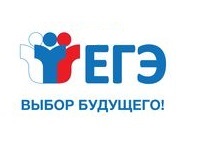 Правила проведения ЕГЭ  Обязанности участника ЕГЭ в рамках участия в ЕГЭ:В день экзамена участник ЕГЭ должен прибыть в ППЭ не менее чем за час до начала экзамена. Вход участников ЕГЭ в ППЭ начинается с 09.00 по местному времени. Допуск участников ЕГЭ в  ППЭ осуществляется при наличии у них документов, удостоверяющих их  личность, и  при наличии их  в списках распределения в данный ППЭ. Если участник ЕГЭ опоздал на экзамен (но не более, чем на два часа  от начала проведения экзамена), он допускается к сдаче ЕГЭ в установленном порядке, при этом время окончания экзамена не продлевается, о чем сообщается участнику ЕГЭ.В случае проведения ЕГЭ по иностранным языкам (письменная часть, раздел «Аудирование») допуск опоздавших участников в аудиторию после включения аудиозаписи не осуществляется (за исключением, если в аудитории нет других участников или, если участники в аудитории завершили прослушивание аудиозаписи). Персональное аудирование для опоздавших участников не проводится (за исключением, если в аудитории нет других участников экзамена).Повторный общий инструктаж для опоздавших участников ЕГЭ не проводится. Организаторы предоставляют необходимую информацию для заполнения регистрационных полей бланков ЕГЭ.Повторно к участию в  ЕГЭ по  данному учебному предмету в дополнительные сроки указанный участник ЕГЭ может быть допущен только по решению ГЭК.В случае отсутствия документа, удостоверяющего личность, у выпускника прошлых лет он не допускается в ППЭ. Повторно к участию в ЕГЭ по данному учебному предмету в дополнительные сроки указанные участники ЕГЭ могут быть допущены только по решению ГЭК. В день проведения экзамена (в период с момента входа в ППЭ и до окончания экзамена) в ППЭ участникам ЕГЭ запрещается иметь при себе уведомление о регистрации на экзамены (необходимо оставить в месте для хранения личных вещей, которое организовано до входа в ППЭ, или отдать сопровождающему от образовательной	 организации), средства связи, электронно-вычислительную технику, фото-, аудио- и видеоаппаратуру, справочные материалы, письменные заметки и иные средства хранения и передачи информации, выносить из аудиторий письменные заметки и иные средства хранения и передачи информации, из ППЭ и аудиторий ППЭ запрещается выносить экзаменационные материалы, в том числе КИМ и черновики на бумажном или электронном носителях, фотографировать экзаменационные материалы. Во время проведения экзамена участникам ЕГЭ запрещается выносить из аудиторий письменные принадлежности, экзаменационные материалы, черновики, удостоверения личности.Личные вещи участники ЕГЭ обязаны оставить в специально выделенном в здании, где расположен ППЭ, до входа в ППЭ месте (помещении) для хранения личных вещей участников ЕГЭ. 5. Участники ЕГЭ занимают рабочие места в аудитории в соответствии со списками распределения. Изменение рабочего места запрещено.6. Во время экзамена участникам ЕГЭ запрещается общаться друг с другом, свободно перемещаться по аудитории и ППЭ, выходить из аудитории без разрешения организатора.При выходе из аудитории во время экзамена участник ЕГЭ должен оставить экзаменационные материалы, черновики и письменные принадлежности на рабочем столе.7. Участники ЕГЭ, допустившие нарушение указанных требований или иные нарушения Порядка проведения государственной итоговой аттестации (ГИА), удаляются с экзамена. По данному факту лицами, ответственными за проведение ЕГЭ в ППЭ, составляется акт, который передаётся на рассмотрение ГЭК. Если факт нарушения участником ЕГЭ порядка проведения ГИА подтверждается ГЭК принимает решение об аннулировании результатов участника ЕГЭ по соответствующему учебному предмету. 8. Экзаменационная работа выполняется гелиевой, капиллярной ручкой с чернилами черного цвета. Экзаменационные работы, выполненные другими письменными принадлежностями, не обрабатываются и не проверяются.Права участника ЕГЭ в рамках участия в ЕГЭ:1. Участник ЕГЭ может при выполнении работы использовать черновики со штампом образовательной организации, на базе которой организован ППЭ, и делать пометки в КИМ (в случае проведения ЕГЭ по иностранным языкам (раздел «Говорение») черновики не выдаются).Внимание! Черновики и  КИМ не проверяются и записи в них не учитываются при обработке. 2. Участник ЕГЭ, который по состоянию здоровья или другим объективным причинам не может завершить выполнение экзаменационной работы, имеет право досрочно сдать экзаменационные материалы и покинуть аудиторию. В этом случае участник ЕГЭ в сопровождении организатора проходит в медицинский кабинет, куда приглашается член ГЭК. В случае подтверждения медицинским работником ухудшения состояния здоровья участника ЕГЭ и при согласии участника ЕГЭ досрочно завершить экзамен составляется Акт о досрочном завершении экзамена по объективным причинам. Организатор ставит в бланке регистрации участника ЕГЭ и в форме 05-02 «Протокол проведения ГИА в аудитории» соответствующую отметку. В дальнейшем участник ЕГЭ по решению ГЭК сможет сдать экзамен по данному предмету в дополнительные сроки. 3.  Участники ЕГЭ, досрочно завершившие выполнение экзаменационной работы, могут покинуть ППЭ. Организаторы принимают у них все экзаменационные материалы.4. Обучающимся и выпускникам прошлых лет, получившим неудовлетворительный результат по учебным предметам по выбору, предоставляется право пройти ГИА по соответствующим учебным предметам не ранее чем через год в сроки и формах, установленных Порядком.5. Участник ЕГЭ имеет право подать апелляцию о нарушении установленного Порядка проведения ГИА и (или) о несогласии с выставленными баллами в конфликтную комиссию.Участники ЕГЭ заблаговременно информируются о времени, месте и порядке рассмотрения апелляций.Обучающийся, выпускник прошлых лет и (или) его родители (законные представители) при желании присутствуют при рассмотрении апелляции.Апелляцию о нарушении установленного Порядка проведения ГИА участник ЕГЭ подает в день проведения экзамена члену ГЭК, не покидая ППЭ. При удовлетворении апелляции результат ЕГЭ, по процедуре которого участником ЕГЭ была подана апелляция, аннулируется и участнику ЕГЭ предоставляется возможность сдать экзамен по учебному предмету в иной день, предусмотренный единым расписанием проведения ЕГЭ.Апелляция о несогласии с выставленными баллами подается в течение двух рабочих дней после официального дня объявления результатов экзамена по соответствующему учебному предмету. Выпускники прошлых лет – в места, в которых они были зарегистрированы на сдачу ЕГЭ, а также в иные места, определенные органом исполнительной власти субъекта Российской Федерации, осуществляющим государственное управление в сфере образования (далее – ОИВ).При рассмотрении апелляции о несогласии с выставленными баллами конфликтная комиссия запрашивает распечатанные изображения экзаменационной работы, электронные носители, содержащие файлы с цифровой аудиозаписью устных ответов участников ЕГЭ, копии протоколов проверки экзаменационной работы предметной комиссией и КИМ участников ЕГЭ, подавших апелляцию.Указанные материалы предъявляются участникам ЕГЭ (в случае его присутствия при  рассмотрении апелляции). До заседания конфликтной комиссии по рассмотрению апелляции о несогласии с выставленными баллами конфликтная комиссия устанавливает правильность оценивания экзаменационной работы обучающегося, выпускника прошлых лет, подавшего апелляцию. По результатам рассмотрения апелляции о несогласии с выставленными баллами конфликтная комиссия принимает решение об отклонении апелляции и сохранении выставленных баллов (отсутствие технических ошибок и ошибок оценивания экзаменационной работы) или об удовлетворении апелляции и изменении баллов (наличие технических ошибок и (или) ошибок оценивания экзаменационной работы). Баллы могут быть изменены как в сторону повышения, так и в сторону понижения.Данная информация была подготовлена в соответствии со  следующими нормативными правовыми документами, регламентирующими проведение ГИА:1.	Федеральным законом от 29.12.2012 № 273-ФЗ «Об образовании в Российской Федерации».2.	Постановлением Правительства Российской Федерации от 31.08.2013   № 755 «О федеральной информационной системе обеспечения проведения государственной итоговой аттестации обучающихся, освоивших основные образовательные программы основного общего и среднего общего образования, и приема граждан в образовательные организации для получения среднего профессионального и высшего образования и региональных информационных системах обеспечения проведения государственной итоговой аттестации обучающихся, освоивших основные образовательные программы основного общего и среднего общего образования». 3.	Приказом Министерства образования и науки Российской Федерации от 26.12.2013 № 1400 «Об утверждении Порядка проведения государственной итоговой аттестации по образовательным программам среднего общего образования» (с изменениями и дополнениями от:8 апреля, 15 мая, 5 августа 2014 г., 16 января, 7 июля, 24 ноября 2015 г., 24 марта, 23 августа 2016 г., 9 января 2017 г.)